Galerie La Ferronnerie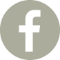  Brigitte Négrier40, rue de la Folie-Méricourt 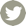 F-75011 Paris    +33 (0)1 78 01 13 13                www.galerielaferronnerie.frMardi à vendredi : 14h-19h, samedi : 13h-19hMembre du Comité Professionnel des Galeries d’ArtJulie Giraud   Marie-Amélie Porcher   Jacqueline Taïb   WarffemiusUrbain / Végétalvernissage  samedi 4 mars de 15h à 20h00exposition du 4 mars au 15 avril 2017 ! Drawing Now Paris ! 22.03 > 26.03.17 I stand C6 I Carreau du Temple I Paris 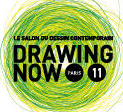 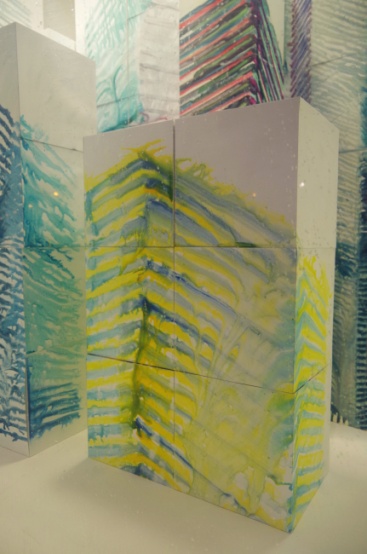 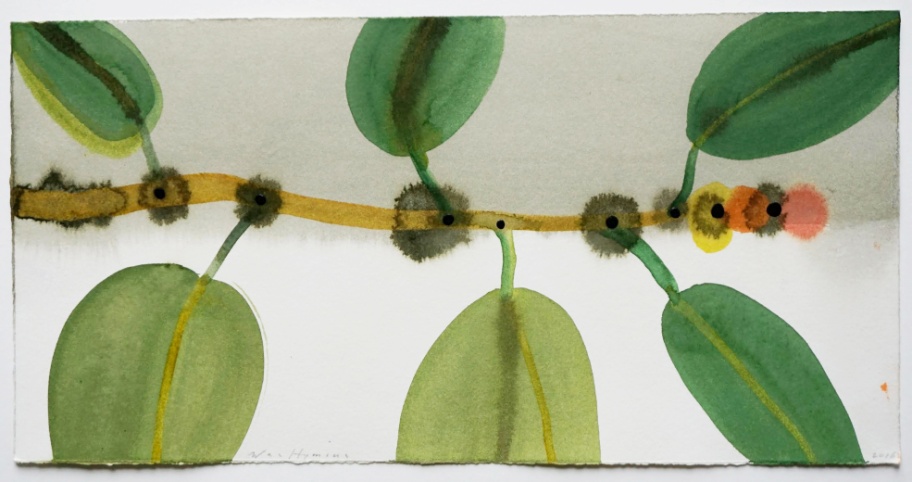 Jacqueline Taïb, 2015                               Warffemius, 2016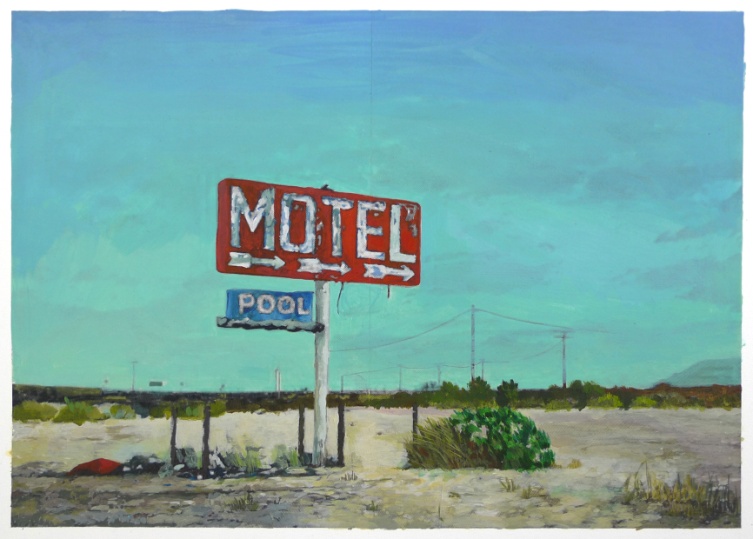 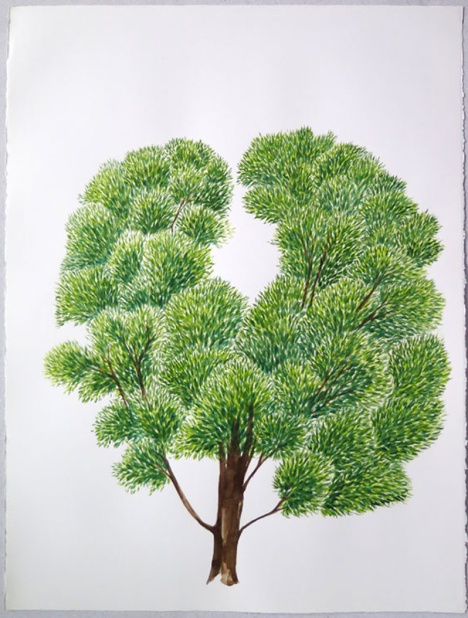       Julie Giraud, 2017				                             Marie-Amélie Porcher, Percée Edison 2017Marie-Amélie Porcher, avec ses Percées Edison modelant la couronne des arbres, porte un regard teinté de douce ironie sur les effets délétères des équipements techniques urbains sur l’environnement végétal. Julie Giraud, avec sa série de Motels posés sur des terres peu hospitalières, poursuit ses représentations de villes/bâtiments réduits à l’état de vestiges, anéantis par l’abandon ou  les guerres, pointant ainsi la précarité des abris humains.Warffemius peint et dessine depuis des années de fragiles pousses, bourgeons, brindilles, simplifiant jusqu’à la quasi abstraction leurs formes, les amenant à la lisière du signe : Ses longs voyages en Asie portent sans doute leurs fruits, car l’apparente facilité de son trait, la légèreté de sa couleur révèlent une pratique très sophistiquée cousine de cet art de la calligraphie pratiqué par certains artistes d’extrême orient. Jacqueline Taïb, prolongeant ses grandes études sur papier de gratte-ciels déliquescents propose désormais une vision tri dimensionnelle de ses constructions ‘Mes tours du Monde’, grâce à l’emploi de cubes superposés et peints.A venir à la galerieDominique Dehais, Soo Kyoung Lee, Fernando X. Gonzalez, Ruth-Maria Obrist20.04.17 > 27.05.17  Espaces à vivreHors les mursSanna Kannisto  6.05.17 > 5.11.17 le Jardin potager, group show, Musée de l’image, Epinal, FranceSoo Kyoung Lee  21.01.17 > 11.03.17 Dichotomie, Galerie 604, Busan, Corée du sudMarie-Amélie Porcher23.01.17 > 25.03.17 Colorado, Librairie Le Divan, ParisLaurent Fiévet19.03.17 > 13.05.17 Moi, Courbet, galerie Mathias Coullaud, ParisMarie Ouazzani & Nicolas CarrierX=Rivista d'Artista, N2 Borders.Printemps 2017, Résidence de création 3bisF, Aix-en-Provence, France.